一、閱讀下文，回答問題。    1986年，甘肅天水放馬灘的一座漢墓裏，發現了一張古紙。它的長度約5.6厘米、寬2.6厘米，紙上用了墨線繪有山、川、崖、路，這張紙後來被名為「放馬灘紙」。根據考古學家的研究，放馬灘紙是一張西漢文帝或景帝（西元前179年—前143年）時期的紙質地圖。它以麻類植物製成，是目前世界上最早的紙地圖實物，與同時或更早發現的木版地圖、壁畫地圖、石刻地圖、絲帛地圖相比，攜帶更加輕便。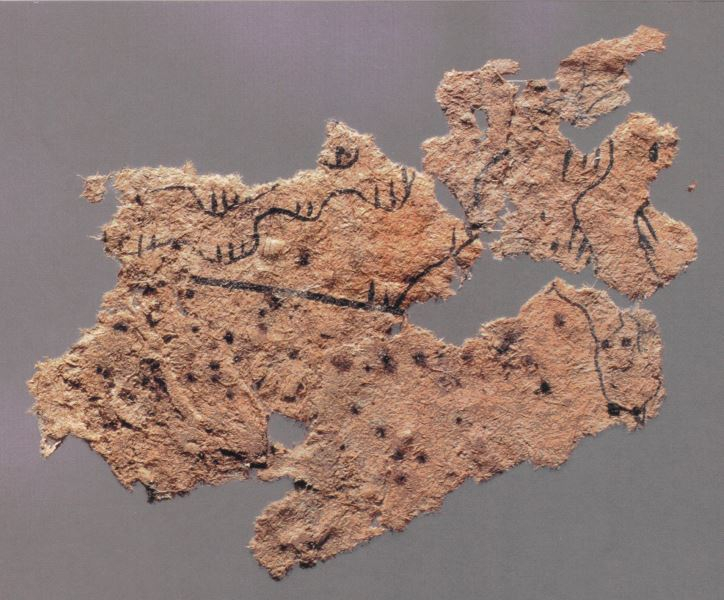 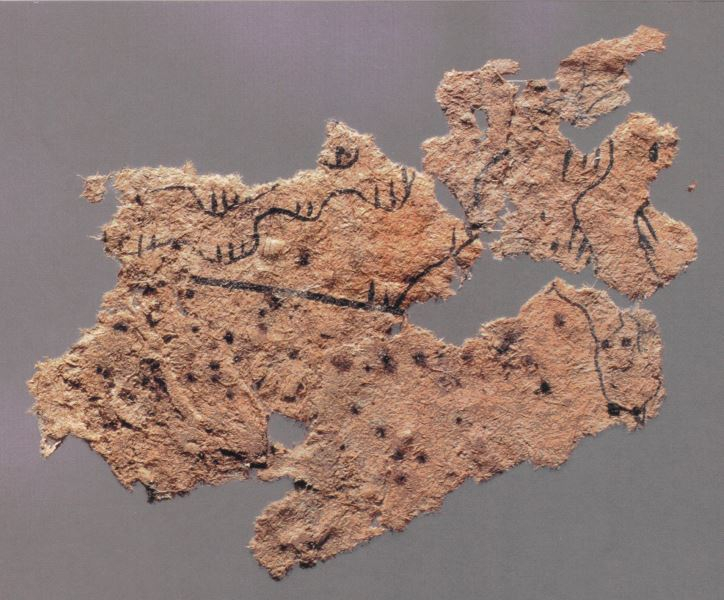     放馬灘紙的出土，進一步為西漢有紙論提供了証據。早在西元前2世紀的西漢初期，中國已經有造紙技術，而且應用於包裝、書寫和繪圖等領域，比東漢蔡倫造紙早了足足二、三百年。不過，學者也指出即使發現了西漢時期的紙張，都不損蔡倫在造紙術方面的貢獻。蔡倫改良了造紙技術，才促成了紙張作為一種文字載體的大規模流行。改編自《人民日報》：〈放馬灘地圖：世界上最早的紙〉http://collection.sina.com.cn/cqyw/20140731/1158159334.shtml二、閱讀下文，回答問題。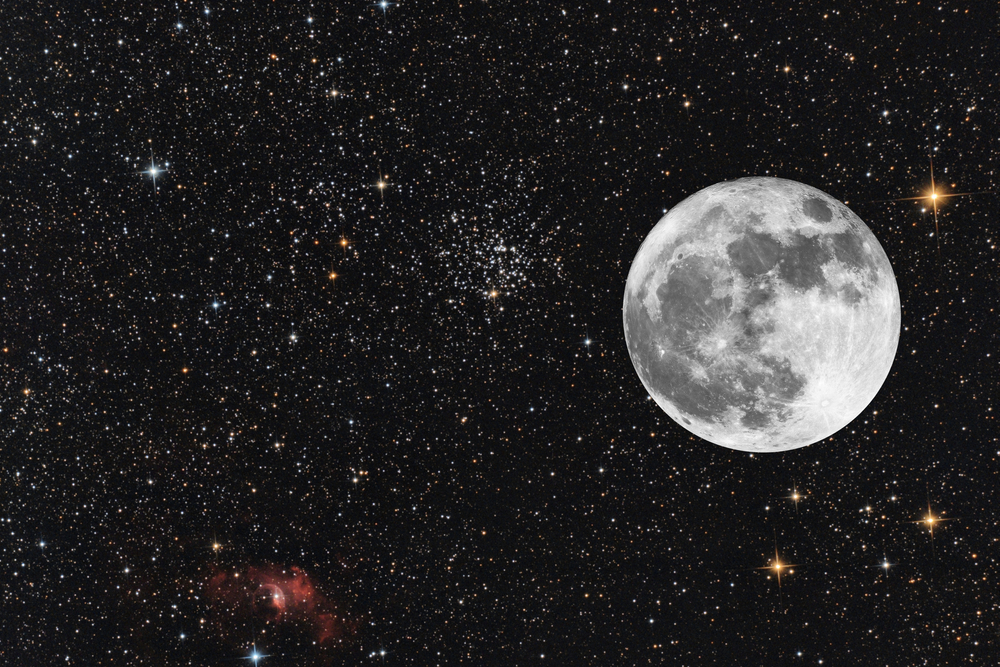 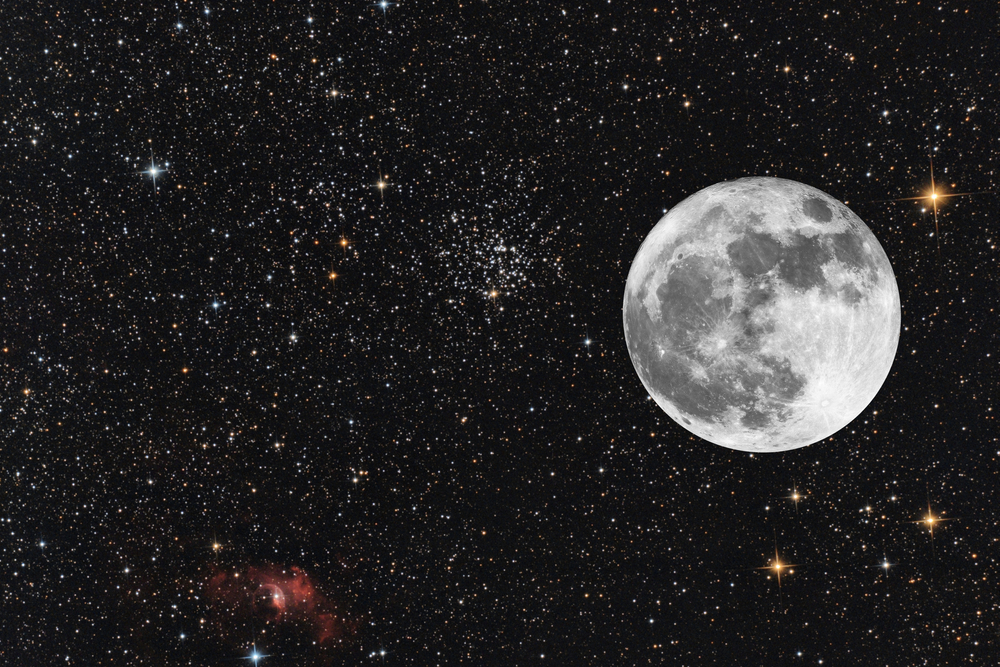     你知道月球上有一座環形山稱為「張衡山」嗎？你知道太陽系中還有一顆編號1802號的小行星名為「張衡星」嗎？這是為了紀念中國偉大的天文科學家張衡，以及表揚其在天文科技上作出的貢獻。    英國學者李約瑟教授是中國科技史的專家，他在《中國的科學與文明》指出：「中國人在阿拉伯人以前，是全世界最堅毅、最精確的天文觀測者。有很長一段時間（約自公元前5世紀至10世紀）幾乎只有中國的紀錄可供利用……」東漢時期的張衡，便是處於這時期的中國科學家之一。    張衡是一位天文學家和發明家。他發明了世界上第一架測定地震及方位的「地動儀」，又製造了用水力推動來觀察星象的「渾天儀」。這些發明和儀器可說是獨步全球，歐洲要到一千多年後才出現相似的儀器呢！張衡的天體說、對天象的新解釋，還有所推算的圓周率，使他成為中國科學史上一個重要人物，在世界科學史留下不朽的位置。三、羅馬人普林尼曾讚美中國生產的鐵質量很好。展覽中有很多漢朝的鐵器，那一件最令你      印象深刻呢？試着把它畫下，與老師、同學們分享！1.文中提及的放馬灘紙是甚麼朝代的紙張？西漢時期。2.放馬灘紙是用甚麼材料製成的？用麻類植物來製成。3.放馬灘紙在當時有何作用？作為地圖來攜帶使用。4.根據文章，放馬灘紙的出土有何意義？說明早在蔡倫之前，西漢初期的人已會造紙。1.為甚麼會以張衡來命名月球的環形山和一顆小行星？表揚張衡在天文科技上作出的貢獻。2.根據上文，張衡在東漢時有甚麼科學成就？發明了世界上第一架測定地震及方位的「地動儀」、製造可以觀察星象的「渾天儀」，推算圓周率。3.文章引用李約瑟在《中國的科學與文明》的內容，有何用意？說明在東漢時，中國的科技發展領先於世界。4.你知道中國還有甚麼發明，傳播到世界各地？造紙術、活字印刷術、指南針、火藥等，合理皆可。（學生自由繪畫）